《聯合報72周年慶》抽獎活動印領清冊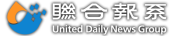 